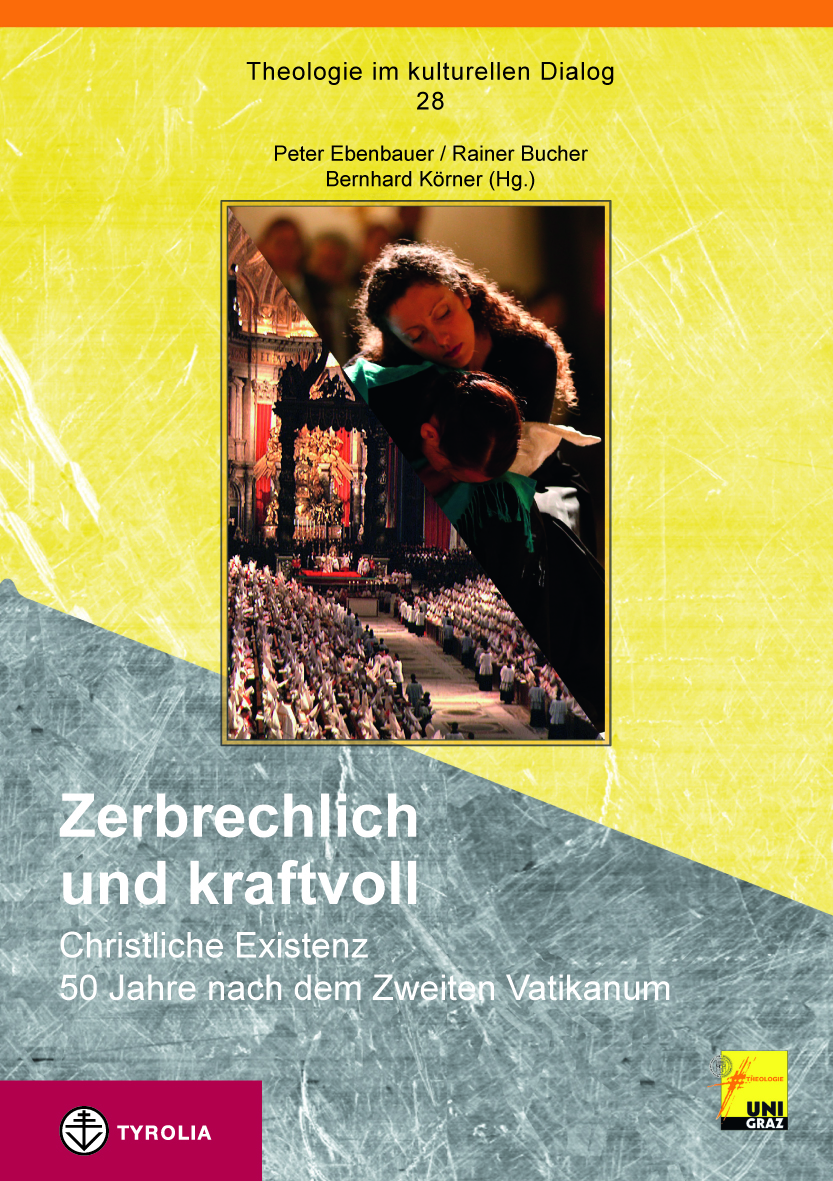 Peter Ebenbauer, Rainer Bucher, Bernhard Körner (Hg.)Zerbrechlich und kraftvollChristliche Existenz 50 Jahre nach dem Zweiten Vatikanum(Theologie im kulturellen Dialog 28)232 Seiten; 16,5 x 23,5 cm; KlappenbroschurTyrolia-Verlag, Innsbruck-Wien 2014ISBN 978-3-7022-3350-1	    € 19,00 Die Botschaft des Konzils für heuteDem Zweiten Vatikanischen Konzil wird bisweilen vorgeworfen, allzu naiv und optimistisch gewesen zu sein in der Einschätzung seiner Gegenwart. Man muss nur seine Dokumente lesen, um zu bemerken, wie falsch diese Beurteilung ist. Ausgehend von zentralen Konzilstexten erkunden die Beiträge dieses Sammelbandes wesentliche Merkmale christlicher Existenz heute, 50 Jahre nach dem Konzil, in einer dramatisch sich verändernden Welt, die ihre Zerbrechlichkeit zu ahnen beginnt, die zugleich aber voller Kraft ist. Dieses Buch bietet eine gegenwarts- und zukunftsorientierte Besinnung auf das Programm des Konzils. Es folgt jenem Impuls, mit dem Papst Johannes XXIII. in der Konzils-Eröffnungsrede eine neue Dynamik kirchlicher Identität und kirchlichen Handelns freigesetzt hat: „Wir wollen uns mit Eifer und ohne Furcht der Aufgabe widmen, die unsere Zeit fordert.“ Die Herausgeber:Peter Ebenbauer, Ao. Univ.-Prof. Mag. Dr., ist Leiter des Instituts für Liturgiewissenschaft, Christliche Kunst und Hymnologie der Kath.-Theol. Fakultät der Universität GrazRainer Bucher, Univ.-Prof. Dr., ist Leiter des Instituts für Pastoraltheologie und Pastoralpsychologie der Kath.-Theol. Fakultät der Universität GrazBernhard Körner, Univ.-Prof. Mag. Dr., ist Leiter des Instituts für Dogmatik der Kath.-Theol. Fakultät der Universität Graz